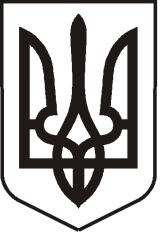  УКРАЇНАЛУГАНСЬКА  ОБЛАСТЬПОПАСНЯНСЬКИЙ  РАЙОН
ПОПАСНЯНСЬКА  МІСЬКА  РАДАШОСТОГО   СКЛИКАННЯДЕВ'ЯНОСТО ПЕРША СЕСІЯРІШЕННЯ22 грудня 2017 р.                                       м. Попасна	                                           № 91/16Про  затвердження  Програмирозвитку фізкультури і спорту у м. Попасна на 2018 рік              З метою реалізації першочергових і перспективних заходів, спрямованих на створення належних умов для підвищення ефективного розвитку фізкультури і спорту у    м. Попасна, здійснення заходів для розвитку фізичної культури і спорту, враховуючи рішення виконкому Попаснянської міської ради від 15.12.2017 №118 «Про схвалення проекту Програми розвитку фізкультури і спорту у  м. Попасна на 2018 рік», керуючись  ст.26 Закону України «Про місцеве самоврядування в Україні», Попаснянська  міська рада ВИРІШИЛА:Затвердити міську Програму розвитку фізкультури і спорту у  м. Попасна на 2018 рік (додається).Контроль за виконанням цього рішення покласти на постійні комісії з питань законності, регламенту, депутатської діяльності, етики, освіти, культури, спорту, соціальної політики та охорони здоров’я.         Міський голова                                                                                        Ю.І.Онищенко                                                                                                                  Додаток                                                                                                                  до рішення сесії                                                                                                                   міської ради                                                                                                                  від 22.12.2017 №91/16  Програмарозвитку  фізичної культури і спортуу м. Попасна  на 2018 рікм.ПопаснаЗагальні положення
Фізична культури та спорт є частиною культурного життя суспільства, що сприяє збереженню і зміцненню здоров'я людини, розвитку її фізичних і морально-вольових здібностей, організації змістовного дозвілля, збереженні тривалості активного життя   дорослого населення. Спорт є складовою частиною виховного процесу дітей та підлітків, учнівської та студентської молоді. Адже спортсмени, особливо ті з них, які досягли певних досягнень, є взірцем для  наслідування. На міжнародному  рівні, спорт працює на престиж нації і держави в цілому. Все це свідчить про те, що спорт повинен бути одним з основних об'єктів державної та регіональної політики, як фактор виховання молоді і оздоровлення всіх верств населення країни і як фактор зростання міжнародного авторитету України. Тому,  вкладаючи гроші у спорт, ми виявляємо турботу не тільки про виховання майбутнього покоління спортсменів, а й створюємо умови для виведення дітей і підлітків з вулиці.    З цією метою в місті постійно проводиться робота, спрямована на подальший  розвиток масової фізичної культури і спорту, збереження  всіх складових її діяльності. На даний час в місті діє 2 стадіону, 3 спортивних зала (ДЮСШ та ПМСЗ «Відродження»), в яких працюють досвідчені тренери-викладачі та діють секції з футболу, вільної боротьби, армрестлінгу, карате, важкої атлетики та пауерліфтингу, котрі відвідують більш ніж 150 дітей та юнаків.     Водночас, нинішній рівень розвитку фізичної культури в м. Попасна може бути набагато вищім. В неповній мірі використовуються можливості у формуванні здорового способу життя та зміцненні здоров’я населення, профілактиці шкідливих звичок, передусім серед молоді, шляхом більш активного залучення до занять спортом, пропаганди здорового образу життя.     На сьогодні існує нагальна потреба у проведенні якісних змін у сфері фізичної культури і спорту на основі використання сучасних підходів, об’єднання зусиль зацікавлених організацій та широких верств населення. Мета та основні завдання Програми
        Метою Програми є залучення широких верств населення до масового спорту, популяризації здорового способу життя та фізичної реабілітації, максимальної реалізації здібностей обдарованої молоді у дитячо-юнацькому, резервному спорті, спорті вищих досягнень, підвищення рівня змагань і досягнення високих спортивних результатів на Всеукраїнських та міжнародних змаганнях.Виконавці програми
Виконання даної  Програми розвитку фізкультури і спорту у   м. Попасна на 2018 рік покладається на Попаснянський міський спортивний заклад «Відродження» (далі - ПМСЗ «Відродження»), Попаснянську міську Федерацію Футболу,  організаційний відділ виконкому Попаснянської міської ради, Дитячу юнацьку спортивну школу (далі – ДЮСШ) – за згодою.Основні завдання Програми- впровадження дієвої системи фізкультурної просвіти населення, яка б сприяла формуванню традицій і культури здорового способу життя, престижу здоров’я; - поліпшення стану фізичної підготовленості та зміцнення здоров’я всіх верств населення;- залучення громадян до регулярних занять фізкультурою і спортом за місцем проживання та в місцях масового відпочинку населення;- збереження наявної з подальшим удосконаленням матеріально – спортивної бази за місцем проживання та ефективне її використання;- визначення та задоволення місцевих потреб у кваліфікованих кадрах, підвищення професійного рівня роботи фахівців фізичного виховання;- надання підтримки становленню та впровадження ринку доступних і якісних оздоровчих, рекреаційних та реабілітаційних послуг;- підвищення рівня підготовленості спортсменів;- підвищення ефективності системи проведення спортивних змагань, у тому числі з футболу всіх рівнів;- сприяння фізичному розвитку, зміцненню здоров’я, моральній та соціальній реабілітації; - підтримка осіб з обмеженими фізичними можливостями через заняття спортом; - створення та розвиток клубної мережі футболу в місті;- впровадження нових організаційних форм пропаганди та розвитку   спорту в місті, зокрема футболу, шляхом інформування населення через засоби масової інформації про роль і значення масового спорту у житті суспільства та кожної людини.Очікувані результати від реалізації заходів ПрограмиПрийняття Програми дозволить:запровадити доступні, якісні та різноманітні форми оздоровчих, реабілітаційних та спортивних послуг для різних груп населення;підвищити ефективність фізичного виховання та масового спорту у формуванні здорового способу життя населення міста;збільшити кількість населення, яке регулярно використовує спорт для проведення активного дозвілля та забезпечення здорового способу життя, що дозволить суттєво зменшити витрати на лікування захворювань, спричинених низькою руховою активністю;створити більш сучасні умови в місті для розвитку спорту і професійного футболу зокрема;удосконалити систему підготовки представників з олімпійських видів спорту для гідної участі у всеукраїнських, обласних та регіональних змаганнях;збільшити ресурс на забезпечення  розвитку футболу;обмін досвідом серед тренерів та фахівців тощо.Заходи Програми розвитку фізкультури і спорту у  м. Попаснана 2018 рік (за видами спорту)Загальні змагання:1.Продовження V спартакіади серед шкіл міста Попасна:   Шахи - січень   Гандбол (дівчата та юнаки) - лютий   Армрестлінг  - березень   Вільна боротьба та футбол (дівчата) - квітень   Футбол (юнаки) та естафета (нагородження переможців спартакіади) - травень2.Проведення VI спартакіади  2018-2019р. серед шкіл міста Попасна:  Настільний теніс - вересень   Волейбол (дівчата)- жовтень  Волейбол (юнаки)- листопад  Баскетбол (юнаки та дівчата)- грудень3.Проведення І спартакіади серед підприємств м.Попасна:   Настільний теніс - січень   Армрестлінг - лютий   Шахи та шашки - березень   Волейбол - травень   Баскетбол - червень4.Проведення ІІ спартакіади серед підприємств м.Попасна:  Настільний теніс - листопадЗа видами спорту:Армрестлінг:Чемпіонат Попаснянського району з армрестлінгу  - груденьЧемпіонат Луганської області з армрестлінгу  - лютийЧемпіонат України з армрестлінгу - квітень Кубок Луганської області з армрестлінгу - жовтеньКарате:Чемпіонат Луганської області – березеньЧемпіонат України - червеньКубок Луганської області - жовтеньКубок Донбасу - листопадПауерліфтинг:Чемпіонат України з класичного жиму лежачі - лютийЧемпіонат Луганської області (юнаки та юніори) - березеньЧемпіонат Луганської області (дорослі), чемпіонат світу з класичного жиму лежачи - травеньЧемпіонат Європи з класичного жиму лежачи - серпеньЧемпіонат України з класичного пауерліфтингу - вересень Кубок Луганської області пам’яті Народного Героя України Темура Юлдашева - листопадЧемпіонат Луганської області з класичного жиму лежачи - груденьВажка атлетика:  Кубок України - лютийЧемпіонат України до 20 років, чемпіонат Луганської області - березеньЧемпіонат України до 13-15 років - травеньЧемпіонат України до 17 років - червеньЧемпіонат Європи до 13-15 років - липеньЧемпіонат України до 23 років - серпеньЧемпіонат України - вересеньЧемпіонат України серед ШВСМ - листопадФутбол:1.Різдвяний кубок з міні-футболу серед підприємств, організацій  та установ міста	- січень 2.Обласні змагання з міні-футболу серед юнаків (в трьох вікових категоріях)	- січень 3. Товариський матч з міні-футболу ветеранів ФК «Локомотив» (м.Попасна) та ФК «Хімік» (м. Сєвєродонецьк)	-  лютий 4.Турнір з міні-футболу серед підприємств, організацій  та установ , присвячений пам’яті загиблих воїнів-афганців	-  лютий5.Участь у турнірі з міні-футболу серед юнаків «Весняний пролісок» (м.Суми) - березень 	6.Турнір з міні-футболу серед підприємств, організацій  та установ міста, присвячений пам’яті Євгена Артеменка - березень7.Відкрита першість міста по футболу на Кубок міського голови серед підприємств, організацій  та установ міста - квітень 	8.Участь у першості області по футболу серед юнаків (три вікових категорії) - квітень 	9.Міський турнір з футболу, присвячений Дню перемоги над нацизмом у Другій світовій війні серед підприємств, організацій  та установ міста - травень 	10.Екскурсія обдарованих дітей на футбольний матч за участю ФК «Металіст 1925» у м. Харків - травень 	11.Участь у турнірі на Кубок ФК «Мрія», присвяченого Дню захисту дітей у м. Куп’янськ - червень 	12.Товариський матч з футболу серед збірною ветеранів м. Попасна та збірною ветеранів Луганської області, присвячений річниці визволення м.Попасна від незаконних збройних формувань - липень 	13.Участь у всеукраїнських змаганнях з футболу серед юнаків (2005-2006 р.н.) на приз спілки «Колос» (м. Скадовськ) - серпень 	14.Відкрита першість м. Попасна з футболу серед підприємств, організацій  та установ міста - вересень	15.Участь в обласних змаганнях з футболу серед юнаків (4 вікові категорії) - жовтень	16.Відкрита першість міста з міні-футболу під егідою Попаснянської міської федерації футболу серед підприємств, організацій  та установ міста- листопад17.Участь у відкритому турнірі з міні-футболу «Кубок «Востоку» серед юнаків у м. Харків  - грудень 	18.Участь у відкритому турнірі з міні-футболу серед юнаків на Кубок міського голови м. Конотоп – грудень.Фінансове забезпечення
    Фінансування програми здійснюється за рахунок коштів, які передбачаються в міському бюджеті для виконання програм і заходів розвитку фізичної культури і спорту, а також інших не заборонених законодавством  джерел. Орієнтовний обсяг фінансування – 1 267 484 (один мільйон двісті шістдесят сім тисяч чотириста вісімдесят чотири) грн. 00 коп, згідно з КВК – 5062 «Підтримка організацій, які здійснюють фізкультурно-спортивну діяльність в регіоні».Контроль за ходом виконання програмиКонтроль за ходом виконання програми покладається на постійну комісію з питань  законності, регламенту, депутатської діяльності, етики освіти, культури, спорту, соціальної політики та охорони здоров’я. Виконавчий комітет міської ради звітує про виконання програми на сесії Попаснянської міської ради за підсумками року.           Міський голова                                                           Ю.І.Онищенко